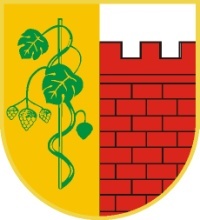 ZP/27-3/II/2014                                                      Witnica,  11 kwietnia 2014 roku                                                                                                                                Uczestnicy postępowania o udzielenie zamówieniaTREŚĆ  ZAPYTAŃ ORAZ WYJAŚNIENIA DOTYCZĄCE  ZAPISÓWSPECYFIKACJI ISTOTNYCH WARUNKÓW ZAMÓWIENIADotyczy przetargu nieograniczonego pn.” Sukcesywny zakup paliwa dla potrzeb gminy Witnica i jednostek organizacyjnych gminy Witnica”  Zamawiający działając na podstawie art. 38 ust. 1 pkt.2)  ustawy z dnia 29 stycznia 2004 r. Prawo zamówień publicznych (tekst jedn. Dz. U. z 9 sierpnia 2013 poz. 907 z póź. zm), odpowiada na pytania, jakie wpłynęły od wykonawcy w dniach 10 kwietnia 2014 roku, w stosunku do treści Ogłoszenia o zamówieniu oraz treści Specyfikacji Istotnych Warunków Zamówienia w przedmiotowym postępowaniu przetargowym.PYTANIE 1Czy Zamawiający zaakceptuje w odniesieniu do w komparycji Umowy w części dotyczącej Wykonawcy zmianę  słowa „płatnikiem” i zastąpienie słowem „podatnikiemODPOWIEDŹ:Tak, Zamawiający wyraża zgodę na zastąpienie słowa „płatnik” na słowo „podatnik”. PYTANIE 2Czy Zamawiający zaakceptuje w odniesieniu do w § 4 ust. 3 zdanie pierwsze Umowy usunięcie , powyższego zapisu  ponieważ pozostaje w sprzeczności z zapisami niniejszego ustępu poniżej.  ODPOWIEDŹ:Tak, Zamawiający wyraża zgodę.  PYTANIE 3Czy Zamawiający zaakceptuje w odniesieniu do § 5 ust. 1 lit. c Umowy zmniejszenie wysokości kary umownej? I zaakceptowanie obowiązującej wu Wykonawcy procedury reklamacyjnej? Czy Zamawiający dodanie zapisu: "W przypadku stwierdzenia przez Zamawiającego odstępstw w jakości paliwa od obowiązujących norm, obowiązuje następująca droga reklamacyjna: reklamacja powinna być złożona na piśmie (dopuszczalna jest forma elektroniczna na adres: ………..@......................, która zostanie potwierdzona pisemnie) i powinna zawierać uzasadnienie reklamacji oraz żądanie Zamawiającego. Od momentu przyjęcia reklamacji Dostawca ma 14 dniowy termin na rozpatrzenie reklamacji i podjęcie decyzji o odrzuceniu lub uznaniu reklamacji. W przypadku gdy rozpatrzenie reklamacji wymaga zebrania dodatkowych informacji, w szczególności uzyskania od Zamawiającego lub operatora stacji paliw, Wykonawca rozpatrzy reklamację w terminie 14 dni od dnia uzyskania tych informacji. W przypadku uznania reklamacji, Wykonawca zobowiązany jest do naprawienia poniesionej przez Zamawiającego szkody w wysokości udokumentowanej odpowiednimi rachunkami/fakturami (np. za naprawę). Dla uniknięcia wątpliwości naprawienie szkody przez Wykonawcę nie obejmuje utraconych przez Zamawiającego korzyści. Zakończenie postępowania reklamacyjnego u Wykonawcy nie zamyka możliwości dochodzenia swych praw na drodze sądowej?"ODPOWIEDŹ:Tak, Zamawiający wyraża zgodę na taki zapis.PYTANIE 4Czy Zamawiający zaakceptuje w odniesieniu do § 5 ust. 4 Umowy zaakceptuje zmianę na : „Kary umowne Zamawiający potrąca z płatności wynikającej z faktury na podstawie noty obciążeniowej”. ODPOWIEDŹ:Tak, Zamawiający wyraża zgodę na taki zapis. PYTANIE 5W odniesieniu do w § 5 ust. 1 Umowy Wykonawca informuje, iż ten zapis pozostaje w sprzeczności z ust. 5 niniejszego paragrafu, Czy Zamawiający zaakceptuje usunięcie  jednego z ustępów .  ODPOWIEDŹ:Tak, Zamawiający wyraża zgodę na usunięcie  ust. 5 .PYTANIE 6Czy Zamawiający zaakceptuje zmianę zapisu w odniesieniu do § 4  ust 4  na proponowany: Płatności należności z tytułu Transakcji Bezgotówkowych dokonywane będą przez Zamawiającego przelewem na rachunek bankowy Wykonawcy wskazany w treści faktury VAT, w terminie 14 dni, liczonym od daty wystawienia faktury . Za datę zapłaty uznaje się datę wpływu należności na rachunek bankowy Wykonawcy?” Wykonawca daje możliwość otrzymywania przez Zamawiającego faktury sprzedaży (w tym faktury korygującej/duplikatu) wystawianej w formie elektronicznej, tzw. e-faktura.  E-faktura posiada taką samą wartość prawną, jak faktura w formie papierowej, zawiera te same dane w związku z czym zastępuje tradycyjny dokument w wersji papierowej. E-faktura umieszczana jest na specjalnie przeznaczonym Portalu maksymalnie w następnym dniu roboczym po wystawieniu w systemie rozliczeniowo - księgowym Wykonawcy. Ze względu szybkość jaką zapewnia komunikacja elektroniczna terminy wystawienia i otrzymania faktury praktycznie pokrywają się. Strony ustalają zapłatę za realizację zamówienia na podstawie wystawionej przez Wykonawcę faktury po zakończeniu danego okresu rozliczeniowego.  ODPOWIEDŹ:Tak, Zamawiający wyraża zgodę płatności w terminie 14 dni liczonych od daty otrzymania , a nie wystawienia faktury. W przeciwnym razie nie wyrażamy zgody na powyższy zapis. Nie wyrażamy także na e-fakturę.  PYTANIE 7Czy Zamawiający dodanie zapisu: "W przypadku stwierdzenia przez Zamawiającego odstępstw w jakości paliwa od obowiązujących norm, obowiązuje następująca droga reklamacyjna: reklamacja powinna być złożona na piśmie (dopuszczalna jest forma elektroniczna na adres: ………..@......................, która zostanie potwierdzona pisemnie) i powinna zawierać uzasadnienie reklamacji oraz żądanie Zamawiającego. Od momentu przyjęcia reklamacji Dostawca ma 14 dniowy termin na rozpatrzenie reklamacji i podjęcie decyzji o odrzuceniu lub uznaniu reklamacji. W przypadku gdy rozpatrzenie reklamacji wymaga zebrania dodatkowych informacji, w szczególności uzyskania od Zamawiającego lub operatora stacji paliw, Wykonawca rozpatrzy reklamację w terminie 14 dni od dnia uzyskania tych informacji. W przypadku uznania reklamacji, Wykonawca zobowiązany jest do naprawienia poniesionej przez Zamawiającego szkody w wysokości udokumentowanej odpowiednimi rachunkami/fakturami (np. za naprawę). Dla uniknięcia wątpliwości naprawienie szkody przez Wykonawcę nie obejmuje utraconych przez Zamawiającego korzyści. Zakończenie postępowania reklamacyjnego u Wykonawcy nie zamyka możliwości dochodzenia swych praw na drodze sądowej?"ODPOWIEDŹ:Tak, Zamawiający  wyraża zgodę na powyższy zapis. PYTANIE 8W odniesieniu do zapisów SIWZ oraz istotnych postanowień umowy , informujemy, że Wykonawca daje możliwość tankowanie paliwa na wszystkich swoich stacjach, umożliwiających dokonywanie transakcji przy użyciu kart paliwowych. Czy Zamawiający może zaakceptować taką sytuację i w przypadku ewentualnej modernizacji lub wyłączenia ze sprzedaży danej stacji dokonywać transakcji na innej stacji paliw Wykonawcy położonej najbliżej siedziby stacji wyłącznej lub modernizowanej, - przy czym nie koniecznie może to być stacja „całodobowa” (w okresie realizacji umowy może zaistnieć taka ewentualność – dostosowanie standardu do wymogów Unii Europejskiej)?ODPOWIEDŹ:Tak, Zamawiający wyraża zgodę na powyższy zapis.PYTANIE 9Czy istnieje możliwość w odniesieniu do zapisów umowy zaakceptowanie taryfikatora opłat za karty oraz terminu dostarczenia kart ?: - 10 zł netto za karty nowe wydane po podpisaniu umowy oraz kolejne karty wydawane na nowe numery rejestracyjne lub nowego użytkownika zamawiane w okresie obowiązywania  umowy oraz wznowione (wydane po upływie terminu ważności).- 10 zł netto za karty zamienne (wydawane w miejsce utraconych, zmiana  dotychczasowych danych) Wykonawca przesyła karty w ciągu 15 dni roboczych licząc od dnia złożenia zamówienia na karty. Następnego dnia Wykonawca listem poleconym wysyła piny. Mając na uwadze zobowiązania wobec innych firm działających w systemie flotowym oraz odległość naszych firm, Wykonawca chciałby posiadać pewność terminowego dostarczenia kart. Wykonawca dołoży również wszelkich starań, aby karty dostarczone były w najkrótszym czasie. Aby uniknąć sytuacji braku możliwości zatankowania pojazdu, Wykonawca proponuje wydanie karty na okaziciela, tzw. uniwersalnej. Dostosowanej do potrzeb wszystkich użytkowanych pojazdów i wydawanej przez menadżera floty tylko osobie oczekującej na docelową kartęODPOWIEDŹ:Tak, Zamawiający wyraża zgodę. PYTANIE 10Czy Zamawiający zaakceptuje dodanie w umowie zapisu: „W sprawach nieuregulowanych w niniejszej Umowie stosuje się przepisy Ogólnych Warunków Sprzedaży i Używania Kart Flotowych Wykonawcy z dnia 01.07.2012 r. a zamawiający potwierdza doręczenie mu Ogólnych Warunków Sprzedaży i Używania Kart Flotowych  z dnia 01.07.2012rODPOWIEDŹ:Tak, Zamawiający wyraża zgodę na dodanie zapisu w treści umowy w/w zakresie.PYTANIE 11Czy w związku z akceptacją powyższych zapytań Zamawiający zaakceptuje przesuniecie terminu składania ofert na 15.04.2014ODPOWIEDŹ:Zamawiający dokonał zmiany terminu składania ofert na dzień 16 kwietnia 2014 roku.Prosimy o potwierdzenie w dniu dzisiejszym odbioru czytelnego niniejszego pisma faksem na numer telefonu:+48 fax  957515218 , lub e-mail:wrg@witnica.pl. W razie braku wyraźnego potwierdzenia z Państwa strony w postępowaniu dowodowym zamawiający przedłoży dowód nadania faksu lub pisma przesłanego pocztą elektroniczną.